Комітет Верховної Ради України з питань соціальної політики та захисту прав ветеранівРішення Комітетущодо експертного висновкузаконопроекту № 5266-1Згідно зі статтею 93 Регламенту Верховної Ради України, відповідно до предмета відання і за дорученням Голови Верховної Ради України, Комітет для підготовки експертного висновку щодо відповідності вимогам антикорупційного законодавства, розглянув проект Закону про внесення змін до деяких законодавчих актів України щодо посилення захисту прав працівників (реєстр. № 5266-1), поданий народним депутатом України Королевською Н.Ю. та іншими.Відповідно до пояснювальної записки, законопроект розроблено з метою є посилення захисту прав працівників та сприяння працевлаштуванню звільнених через зупинення (скорочення) діяльності працівників.У проекті акта не виявлено корупціогенних факторів, що можуть сприяти вчиненню корупційних правопорушень.Керуючись положеннями пункту 3 частини першої статті 16 Закону України «Про комітети Верховної Ради України», статті 55 Закону України «Про запобігання корупції», частини першої статті 93 Регламенту Верховної Ради України,  Комітет на своєму засіданні 15 червня 2021 року, протокол № 82 дійшов до висновку та прийняв рішення, що проект Закону про внесення змін до деяких законодавчих актів України щодо посилення захисту прав працівників (реєстр. № 5266-1), поданий народним депутатом України Королевською Н.Ю. та іншими відповідає вимогам антикорупційного законодавства.Голова Комітету                                                                        А.О. РАДІНА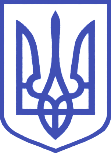 ВЕРХОВНА РАДА УКРАЇНИКомітет з питань антикорупційної політики01008, м.Київ-8, вул. М. Грушевського, 5, тел.: (044) 255-35-03,  e-mail: crimecor@rada.gov.ua